CLASSIFIEDS:JOBSCARSHOMESAPARTMENTSGROCERY COUPONSSHOPPINGSouth JerseyVarsitySportsLivingBlogsObituariesLATEST HEADLINESLATEST HEADLINESLATEST GALLERIESA look back: MLK Jr. 
A look back: S.J. school days 
A look back: Moorestown High School 
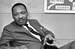 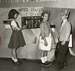 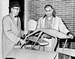 LATEST HEADLINESLATEST HEADLINESFEATURED:RecipesVarsityS.J. CrimeCamden NewsPublic RecordsNightlife PhotosHistoric GalleriesTop of FormSearch Search in  News
  Archives   Local Deals
  Yellow Pages Bottom of FormADVERTISEMENTWestmont apartment project advances7:48 AM, Mar. 27, 2012 Albertson Village, an 82-unit apartment complex, is planned for this vacant lot on Albertson Avenue in Haddon Township.PrintAAWritten byBARBARA S. ROTHSCHILD 
Courier-Post Staff Filed UnderNewsSouth Jersey NewsAn 82-unit apartment complex planned for the former site of a masonry company is moving along without impediments, Haddon Township Mayor Randall Teague said Monday. 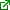 Albertson Village, an upscale, market-rate rental project under development by the Barnegat-based Walters Group, will be built on the long-vacant Russell Cast Stone manufacturing site on Albertson Avenue just off Westmont's busy main thoroughfare of Haddon Avenue. "This should be a real nice project for our town, and a boost to our downtown," Teague said. ...Continue reading in our paid archive 